Мы – дети ЗемлиЦель:познакомить с историей праздника.развивать экологическую грамотность.воспитывать бережное отношение к природе.Задачи:Образовательные:формировать представления о планете Земля,формировать представления о том, что Землю нужно беречь,привлечь детей и к проблеме чистоты окружающей природы,Развивающие:развивать познавательные способности детей,Воспитательные:воспитывать чувство восхищения родной планетой,воспитывать чувство сопричастности к праздникам своей страны.Оборудование: презентация «День Земли», карточки, ватман, цветная бумага, клей ПВА.Ход занятияПедагог: Добрый день, дорогие ребята! Все мы – жители одного большого дома под названием планета Земля.22 апреля – Международный день Земли – праздник чистой Воды, Земли и Воздуха. Может кто-нибудь про него слышал? Послушайте стихотворение. Оно поможет вам узнать содержание праздника.Есть на земле огромный дом.Под крышей голубой.Живут в нём солнце, дождь и гром,Лес и морской прибой.Живут в нем птицы и цветы,Весенний звон ручья,Живёшь в том светлом домеТы и все твои друзья.Куда б дороги не вели.Всегда ты будешь в нём.Природою родной ЗемлиЗовётся этот дом.Педагог:История этого праздника связана с именем жителя американского континента Джона Мортона. В конце 19 века Дж. Стерлинг Мортон переехал на пустынную территорию, на которые одинокие деревья усиленно вырубались на строительство домов и на дрова. Мортон предложил устроить день, посвященный озеленению, и учредить призы для тех, кто высадит большее количество деревьев. Этот день назвали Днем дерева.В течение первого Дня Дерева жители штата высадили около 1 млн деревьев. В 1882 году штат Небраска объявил День Дерева официальным праздником. Он отмечался в день рождения Мортона – 22 апреля. В 1970 году свыше 20 млн человек в разных странах мира приняли участие в акции, которая получила название День Земли.Посмотрите вокруг: какой прекрасный мир нас окружает. Леса, поля, реки, моря, горы, небо, солнце, животные, птицы. Эго природа!Она нас поит, кормит, одевает и взамен требует совсем немного – бережного отношения к себе. Однако порой и взрослые, и дети бездушно ведут себя по отношению к ней. Некогда красивейшие водоёмы превращаются в сточные канавы, пересыхают реки, задыхаются от мусора леса, исчезают редкие виды животных и растений.Для чего же человеку нужна земля?Педагог: Кто знает, какие экологические проблемы существуют? (Вырубка лесов, загрязнение воды, воздуха, почвы).(дети отвечают)Но проблемы нужно не только знать, их необходимо решать. Я, ты, он, она, вместе Мы – дети Земли. Земля наш общий дом, и её нужно охранять.Охрану природы, правила поведения в ней изучает целая наука – экология.А, сейчас мы проведем экологическую игру – викторину «Экологический светофор»«Экологический светофор»Поиграем с вами, перед вами вот такой «Экологический светофор»Чёрный цвет – стой! Твои действия приносят вред окружающей среде.Красный цвет – будь осторожен! Постарайся не нанести вреда природе своими действиями! Соблюдай меру и правила!Зеленый цвет – ты настоящий друг и защитник природы! Твои действия полезны для неё! Продолжай помогать природе!Сейчас я вам буду называть ситуацию, а вы поднимите карточку чёрного, красного или зеленого цвета, в зависимости от того решения, которое вы принимаете.Ребята наблюдают за муравьями, (з)Дети оставили костёр в лесу, (ч)Девочки не стали рвать ландыши в лесу, (з)Ученики очищают парк от мусора, (з)Ребята увидели гнездо в траве, (к)Ребята бросают мусор па дорогу, (ч)Дети сильно шумят в лесу, (ч)Девочка рвёт цветы на клумбе, (ч)Ребята ходят в парке только по тропинкам, (з)Ребята поймали снегиря и посадили в клетку, (ч)Дети вешают кормушку, (з)Дети ловят в пруду головастиков, (ч)Мальчики рассматривают жука, (к)Дети развешивают скворечники в парке, (з)Подростки моют мотоцикл в реке, (ч)Ученики высаживают возле школы деревья, (з)Мальчик вырезал ножом свое имя на дереве, (ч)Во время прогулки мальчик выбросил ненужную бумажку, найденную у себя в кармане, на землю, (ч)Подростки бросают в бездомную собаку камнями, (ч)Педагог: Мы сказали, что нужно беречь Землю. А кто вообще знает, что такое Земля, какая она? Может сведения интересные знаете?Земля, планета, на которой мы живем; третья от Солнца и пятая из крупнейших планет в Солнечной системе. Земля представляет собой сферу (шар). Она вращается. Большую часть Земли занимает вода.Педагог: Каждый год этот праздник отмечают по-разному. Например, несколько лет назад в этот день было предложено отменить все поездки на автомобилях и передвигаться исключительно пешком или на велосипедах, то есть экологически чистыми способами. К сожалению, пока не все прислушиваются к этим советам, потому, как многие считают, что один автомобиль не нанесет большого вреда окружающей среде, а миллионы...Но мы-то с вами знаем, что начинать нужно с себя, и, возможно, когда-нибудь человек пересмотрит свое потребительское отношение к природе.Конечно, все это впереди, но не нужно забывать, что основа основ – это наши знания. Знания о природе, о Земле.Для начала, ребята, давайте вспомним различные природные явления, решив кроссворд.В конкурсах принимает участие вся группа; за каждый правильный ответ дети получают наклейку с изображением животных. Кроссворд «Планета Земля»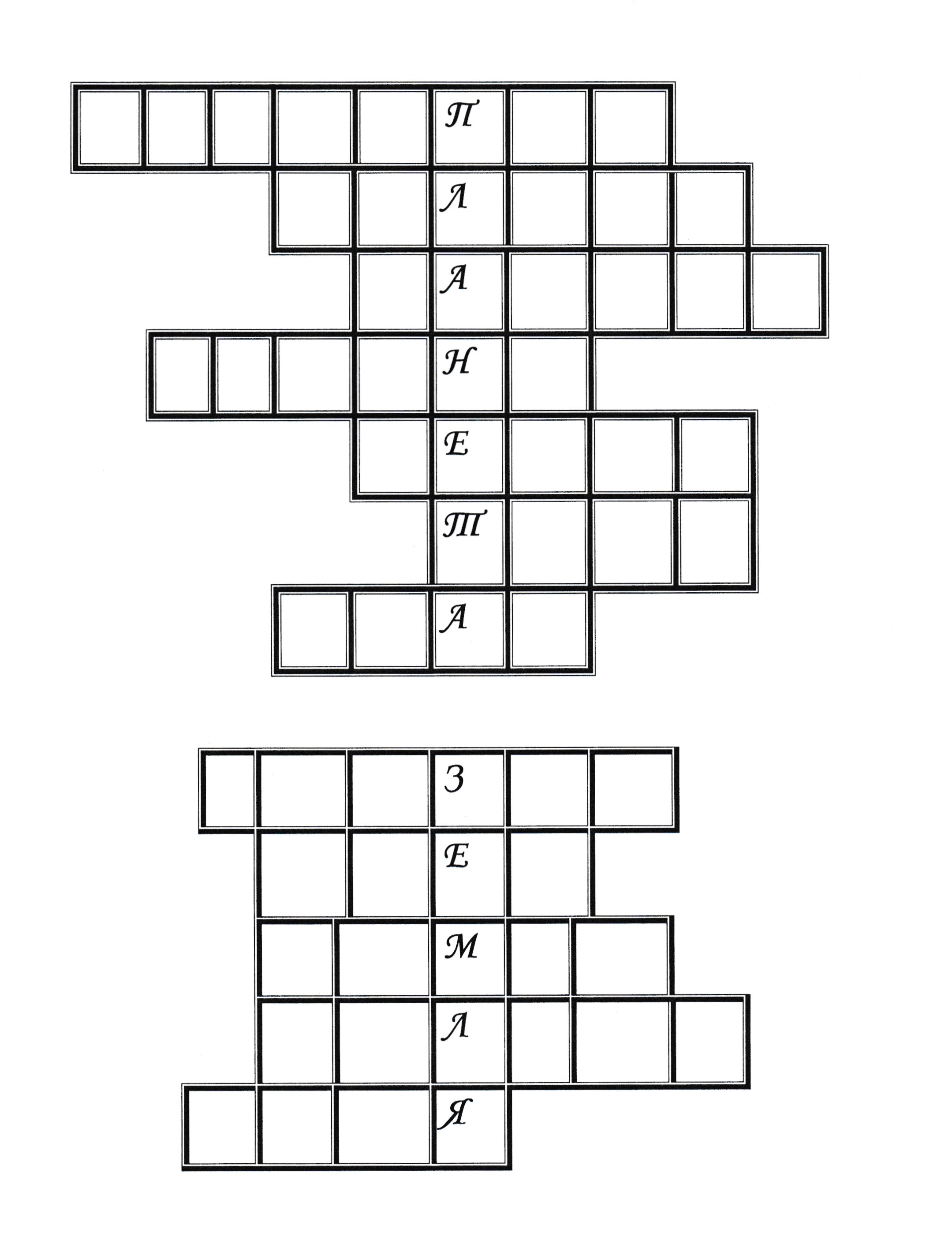 Целый деньИграют в пряткиС ветромРыжие заплатки. (Листопад.)Раскаленная стрелаДуб свалила у села. (Молния.)Над лесами, над рекой Семицветный мост дугой.Если б мог я встать на мост –Я б достал рукой до звезд. (Радуга.)Хлещет, хлещет по кустам 		Бьет без промаху.Всю малину исхлестал,Всю черемуху.Ну, зачем так сильно лить.Набок яблоню клонить? (Ливень.)Мышка юркая одна Пробиралась ночью в норку.Вдруг, увидев в небе корку,Громко пискнула она:– Кто-то в небо уволокСыра вкусного кусок! (Месяц.)Подходила – грохотала.Стрелы на поле метала.Нам казалось – шла с бедой, Оказалось – шла с водой.Подошла да пролилась – Вдоволь пашня напилась! (Туча.)На дворе переполох –С неба сыплется горох.Съела шесть горошин Нина.У нее теперь ангина. (Град.)Лишь солнце погаслоИ стало темно,Как по небу кто-тоРассыпал зерно.Какое?Не знаю...Одно лишь добавлю,Что было блестящимИ ярким оно. (Звезды.)Это что за потолок?То он низок, то высок,То он сер, то беловат,То чуть-чуть голубоват,А порой такой красивый – Кружевной и синий-синий! (Небо.)Кто-то ночью утащил лес, Был он вечером, а утром исчез.Не осталось ни пенька, ни куста,Только белая кругом пустота. (Туман.)11. Всем оно нам нравится,Без него мы плачемся.А едва появится –Взгляд отводим, прячемся:Уж очень оно яркоеИ жаркое-прежаркое. (Солнце.)12. Упала лента алаяВ луга, за край села.Весь день ее искала я,Да так и не нашла...Но лишь вокругСгустилась тьма,Как лента вдруг нашлась сама!.. (Заря.)Молодцы! Вы прекрасно разбираетесь в явлениях природы.ФизминуткаРаз – подняться, потянуться.Два – согнуться, разогнуться.Три – в ладоши три хлопка, Головою три кивка.На четыре руки шире.Пять – руками помахать.Шесть – на место сесть опять.Будем дружно рисовать,Нашу Землю поздравлять. (Выполняем движения, соответствующие тексту)(Стенгазета ко дню Земли)Подведение итога:Что нового вы сегодня узнали на занятии?Что вам понравилось, показалось интересным?Какого числа отмечают «День Земли»?Почему возникла необходимость создать такой праздник?Подумайте дома с родителями и завтра всем расскажите, что лично вы можете сделать для улучшения экологической обстановки на Земле?Педагог:Земля – это наш общий большой дом, в котором человек – хозяин. И этот хозяин должен быть добрым и заботливым.Смотрю на глобус – шар земной.И вдруг вздохнул он, как живой.И шепчут мне материки:«Ты береги нас, береги».В тревоге рощи и леса.Роса на травах, как слеза.И тихо просят родники:«Ты береги нас, береги».Грустит глубокая река,Свои теряя берега.И слышу голос я реки:«Ты береги нас, береги».Остановил олень свой бег:«Будь Человеком, человек.В тебя мы верим – не солги,Ты береги нас, береги».Смотрю на глобус – шар земной,Такой прекрасный и родной,И шепчут губы:«Нe солгу, Я сберегу вас, сберегу...»